Middlesex University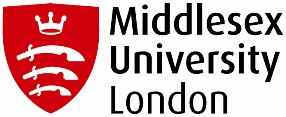 Research DegreeApplication for Appointment of Exam PanelThis form must be completed electronicallyThe Director of Studies/ Advisor is responsible for completing and filing in the Application for Appointment of Exam Panel form.Please provide and attach a short CV for each examiner and return to the Research office for approval and clearance by the Research Degrees Committee:The CV should contain the following details of previous appropriate level examination experience (e.g. PhD or DProf):Student details2 	Examiners’ detailsRelevant examining experienceState two most recent and highest education / relevant examining experience3.1 External Examiner 13.2 External Examiner 2 (if applicable)3.3 Internal Examiner4 	 Proposed chair:5	Exam arrangements: Has the chair6	Additional information for the exam8 	Date and time9	Signatures10 	Examiner Approved			Yes      No If No, please provide details below:For the degree ofSubmitted by (Faculty)Student NumberSurnameForenamesIs the student a current member of Middlesex staff?(Title of the thesis/ researchName of Director of Studies Name(s) of Supervisor(s)DetailsExternal Examiner 1External Examiner 2 (if applicable)Internal ExaminerTitleSurnameForenamesQualificationsCurrent post heldContact details – emailContact details preferred phone numberAny Previous employment at MU	Position  End Date: Position  End Date: UKDoctoral level degree Other (i.e. overseas)Doctoral level degree UKDoctoral level degree Other (i.e. overseas)Doctoral level degree UKDoctoral level degree Other (i.e. overseas)Doctoral level degree Has the chair completed Chair Training? Please give date if possibleI confirm that the information in this form is correct and have attached the relevant CVs for each examinerSigned (DoS/ Advisor)Date  Signed (Director of Research)Date  NOTE REGARDING ELIGIBILITY TO WORK:			The appointment of an exam panel is approved and work can begin only after Eligibility to Work of the external examiner is approved by Middlesex University Academic Registry. Before an external examiner undertakes reviewing of a candidate’s thesis the University is required to verify their eligibility to work in the United Kingdom (UK). This is in accordance with UK Visas and Immigration regulations requiring us to see original documents which establish an external examiners eligibility to work in the UK. The documents which are acceptable to use to verify eligibility to work are set out by the UK Home Office and can be found on pages 24 and 25 in the publication Home Office: An employer’s guide to acceptable right to work documents (2015). If the external examiner is a holder of a UK passport, this will usually suffice for establishing eligibility to work.